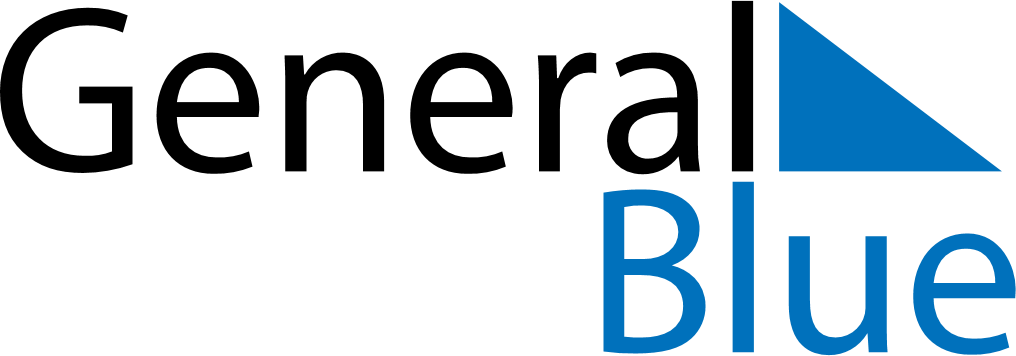 Equatorial Guinea 2030 HolidaysEquatorial Guinea 2030 HolidaysDATENAME OF HOLIDAYJanuary 1, 2030TuesdayNew Year’s DayApril 19, 2030FridayGood FridayMay 1, 2030WednesdayLabour DayJune 5, 2030WednesdayPresident’s DayJune 20, 2030ThursdayCorpus ChristiAugust 3, 2030SaturdayArmed Forces DayAugust 15, 2030ThursdayConstitution DayOctober 12, 2030SaturdayIndependence DayDecember 8, 2030SundayImmaculate ConceptionDecember 9, 2030MondayImmaculate Conception (substitute day)December 25, 2030WednesdayChristmas Day